           جامعة المنصورة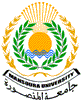      كلية العلوم- فرع دمياط                       				 وكيل الكلية لشئون خدمة المجتمع وتنمية البيئة  --------------------------------------------------------------------------------------------------------       تقرير عنمحاضرة كيف تخطط للمستقبل--------------------     في إطار تفعيل المشاركة المجتمعية والتفاعل مع المجتمع المحيط بنا قامت الكلية باستضافة المدرب الدولي الأستاذ/ محمد مكروم من مركز  Update المتخصص في التدريبات والاستشارات لإلقاء محاضرة    " كيف تخطط للمستقبل "يوم الثلاثاء الموافق 10/4/2012 م وحضرها عدد كبير من جميع منسوبي الكلية   قدم المحاضرة أ.د/ ممدوح محمد نعمة الله وكيل الكلية لشئون خدمة المجتمع وتنمية البيئة وأكد على أهمية هذه المحاضرة لجميع منسوبي الكلية وعلى أهمية التخطيط للمستقبل لطلاب الكلية والمجتمع المحيط بنا.  استهل الأستاذ /محمد مكروم محاضرته بالتأكيد على أهمية التخطيط للمستقبل لجميع منسوبي الكلية وأن الأذكياء والأقوياء هم الذين ينتهزون الفرص ولا ينتظرونها أو يضيعونها 0   وأوضح أن احترافية سوق العمل تتطلب ما يلي :-1- التخلص من حواجز الماضي.2- تحديد الهدف.3- البحث عن قدوة.4- تجهيز النفس للفرصة قبل أن تأتي (تدريب وتطوير النفس).5- الإلحاح على الفرصة والقبول بأي فرصة حتى لو كانت أقل من الهدف المنشود.6- عدم التركيز على الشكوى ولكن يجب التركيز على انتهاز الفرصة.7- خوض التجربة وتحمل المصاعب.         وكيل الكليةلشئون خدمة المجتمع وتنمية( أ.د/ ممدوح محمد نعمة الله )